                                                                                                  ΜΕ  ΕΝΤΟΛΗ ΠΕΡΙΦΕΡΕΙΑΡΧΗ                                                                                                          ΠΑΝΑΓΙΩΤΗ  ΝΙΚΑ                                                                                        Η ΑΝΑΠΛΗΡΩΤΡΙ Α  ΠΡΟ ΪΣΤΑΜΕΝΗ  Δ/ΝΣΗΣ                                                                                                     ΚΩΝΣΤΑΝΤΟΠΟΥΛΟΥ ΑΙΚΑΤΕΡΙΝΗ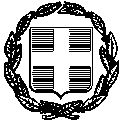 ΕΛΛΗΝΙΚΗ ΔΗΜΟΚΡΑΤΙΑ	                        ΠΕΡΙΦΕΡΕΙΑ ΠΕΛΟΠΟΝΝΗΣΟΥΓΕΝΙΚΗ ΔΙΕΥΘΥΝΣΗ ΑΝΑΠΤΥΞΗΣΠΕΡΙΦΕΡΕΙΑΚΗ ΕΝΟΤΗΤΑ     Α Ρ Γ Ο Λ Ι Δ Α Σ      		 ΔΙΕΥΘΥΝΣΗ ΑΝΑΠΤΥΞΗΣ	ΤΜΗΜΑ ΕΜΠΟΡΙΟΥ ΚΑΙ ΑΠΑΣΧΟΛΗΣΗΣ	   Ταχ.Δνση: Λεωφόρος Ναυπλίου-Ν. Κίου 	          Ταχ. Κώδικας:  21100			                     Πληροφορίες : Α.ΚωνσταντοπούλουΤηλ: 2752360501Email :konstantopoulou@argolida.grΕΛΛΗΝΙΚΗ ΔΗΜΟΚΡΑΤΙΑ	                        ΠΕΡΙΦΕΡΕΙΑ ΠΕΛΟΠΟΝΝΗΣΟΥΓΕΝΙΚΗ ΔΙΕΥΘΥΝΣΗ ΑΝΑΠΤΥΞΗΣΠΕΡΙΦΕΡΕΙΑΚΗ ΕΝΟΤΗΤΑ     Α Ρ Γ Ο Λ Ι Δ Α Σ      		 ΔΙΕΥΘΥΝΣΗ ΑΝΑΠΤΥΞΗΣ	ΤΜΗΜΑ ΕΜΠΟΡΙΟΥ ΚΑΙ ΑΠΑΣΧΟΛΗΣΗΣ	   Ταχ.Δνση: Λεωφόρος Ναυπλίου-Ν. Κίου 	          Ταχ. Κώδικας:  21100			                     Πληροφορίες : Α.ΚωνσταντοπούλουΤηλ: 2752360501Email :konstantopoulou@argolida.grΕΛΛΗΝΙΚΗ ΔΗΜΟΚΡΑΤΙΑ	                        ΠΕΡΙΦΕΡΕΙΑ ΠΕΛΟΠΟΝΝΗΣΟΥΓΕΝΙΚΗ ΔΙΕΥΘΥΝΣΗ ΑΝΑΠΤΥΞΗΣΠΕΡΙΦΕΡΕΙΑΚΗ ΕΝΟΤΗΤΑ     Α Ρ Γ Ο Λ Ι Δ Α Σ      		 ΔΙΕΥΘΥΝΣΗ ΑΝΑΠΤΥΞΗΣ	ΤΜΗΜΑ ΕΜΠΟΡΙΟΥ ΚΑΙ ΑΠΑΣΧΟΛΗΣΗΣ	   Ταχ.Δνση: Λεωφόρος Ναυπλίου-Ν. Κίου 	          Ταχ. Κώδικας:  21100			                     Πληροφορίες : Α.ΚωνσταντοπούλουΤηλ: 2752360501Email :konstantopoulou@argolida.grΕΛΛΗΝΙΚΗ ΔΗΜΟΚΡΑΤΙΑ	                        ΠΕΡΙΦΕΡΕΙΑ ΠΕΛΟΠΟΝΝΗΣΟΥΓΕΝΙΚΗ ΔΙΕΥΘΥΝΣΗ ΑΝΑΠΤΥΞΗΣΠΕΡΙΦΕΡΕΙΑΚΗ ΕΝΟΤΗΤΑ     Α Ρ Γ Ο Λ Ι Δ Α Σ      		 ΔΙΕΥΘΥΝΣΗ ΑΝΑΠΤΥΞΗΣ	ΤΜΗΜΑ ΕΜΠΟΡΙΟΥ ΚΑΙ ΑΠΑΣΧΟΛΗΣΗΣ	   Ταχ.Δνση: Λεωφόρος Ναυπλίου-Ν. Κίου 	          Ταχ. Κώδικας:  21100			                     Πληροφορίες : Α.ΚωνσταντοπούλουΤηλ: 2752360501Email :konstantopoulou@argolida.grΕΛΛΗΝΙΚΗ ΔΗΜΟΚΡΑΤΙΑ	                        ΠΕΡΙΦΕΡΕΙΑ ΠΕΛΟΠΟΝΝΗΣΟΥΓΕΝΙΚΗ ΔΙΕΥΘΥΝΣΗ ΑΝΑΠΤΥΞΗΣΠΕΡΙΦΕΡΕΙΑΚΗ ΕΝΟΤΗΤΑ     Α Ρ Γ Ο Λ Ι Δ Α Σ      		 ΔΙΕΥΘΥΝΣΗ ΑΝΑΠΤΥΞΗΣ	ΤΜΗΜΑ ΕΜΠΟΡΙΟΥ ΚΑΙ ΑΠΑΣΧΟΛΗΣΗΣ	   Ταχ.Δνση: Λεωφόρος Ναυπλίου-Ν. Κίου 	          Ταχ. Κώδικας:  21100			                     Πληροφορίες : Α.ΚωνσταντοπούλουΤηλ: 2752360501Email :konstantopoulou@argolida.grΕΛΛΗΝΙΚΗ ΔΗΜΟΚΡΑΤΙΑ	                        ΠΕΡΙΦΕΡΕΙΑ ΠΕΛΟΠΟΝΝΗΣΟΥΓΕΝΙΚΗ ΔΙΕΥΘΥΝΣΗ ΑΝΑΠΤΥΞΗΣΠΕΡΙΦΕΡΕΙΑΚΗ ΕΝΟΤΗΤΑ     Α Ρ Γ Ο Λ Ι Δ Α Σ      		 ΔΙΕΥΘΥΝΣΗ ΑΝΑΠΤΥΞΗΣ	ΤΜΗΜΑ ΕΜΠΟΡΙΟΥ ΚΑΙ ΑΠΑΣΧΟΛΗΣΗΣ	   Ταχ.Δνση: Λεωφόρος Ναυπλίου-Ν. Κίου 	          Ταχ. Κώδικας:  21100			                     Πληροφορίες : Α.ΚωνσταντοπούλουΤηλ: 2752360501Email :konstantopoulou@argolida.grΕΛΛΗΝΙΚΗ ΔΗΜΟΚΡΑΤΙΑ	                        ΠΕΡΙΦΕΡΕΙΑ ΠΕΛΟΠΟΝΝΗΣΟΥΓΕΝΙΚΗ ΔΙΕΥΘΥΝΣΗ ΑΝΑΠΤΥΞΗΣΠΕΡΙΦΕΡΕΙΑΚΗ ΕΝΟΤΗΤΑ     Α Ρ Γ Ο Λ Ι Δ Α Σ      		 ΔΙΕΥΘΥΝΣΗ ΑΝΑΠΤΥΞΗΣ	ΤΜΗΜΑ ΕΜΠΟΡΙΟΥ ΚΑΙ ΑΠΑΣΧΟΛΗΣΗΣ	   Ταχ.Δνση: Λεωφόρος Ναυπλίου-Ν. Κίου 	          Ταχ. Κώδικας:  21100			                     Πληροφορίες : Α.ΚωνσταντοπούλουΤηλ: 2752360501Email :konstantopoulou@argolida.grΕΛΛΗΝΙΚΗ ΔΗΜΟΚΡΑΤΙΑ	                        ΠΕΡΙΦΕΡΕΙΑ ΠΕΛΟΠΟΝΝΗΣΟΥΓΕΝΙΚΗ ΔΙΕΥΘΥΝΣΗ ΑΝΑΠΤΥΞΗΣΠΕΡΙΦΕΡΕΙΑΚΗ ΕΝΟΤΗΤΑ     Α Ρ Γ Ο Λ Ι Δ Α Σ      		 ΔΙΕΥΘΥΝΣΗ ΑΝΑΠΤΥΞΗΣ	ΤΜΗΜΑ ΕΜΠΟΡΙΟΥ ΚΑΙ ΑΠΑΣΧΟΛΗΣΗΣ	   Ταχ.Δνση: Λεωφόρος Ναυπλίου-Ν. Κίου 	          Ταχ. Κώδικας:  21100			                     Πληροφορίες : Α.ΚωνσταντοπούλουΤηλ: 2752360501Email :konstantopoulou@argolida.grΝαύπλιο    27 - 8- 2021Ναύπλιο    27 - 8- 2021ΕΛΛΗΝΙΚΗ ΔΗΜΟΚΡΑΤΙΑ	                        ΠΕΡΙΦΕΡΕΙΑ ΠΕΛΟΠΟΝΝΗΣΟΥΓΕΝΙΚΗ ΔΙΕΥΘΥΝΣΗ ΑΝΑΠΤΥΞΗΣΠΕΡΙΦΕΡΕΙΑΚΗ ΕΝΟΤΗΤΑ     Α Ρ Γ Ο Λ Ι Δ Α Σ      		 ΔΙΕΥΘΥΝΣΗ ΑΝΑΠΤΥΞΗΣ	ΤΜΗΜΑ ΕΜΠΟΡΙΟΥ ΚΑΙ ΑΠΑΣΧΟΛΗΣΗΣ	   Ταχ.Δνση: Λεωφόρος Ναυπλίου-Ν. Κίου 	          Ταχ. Κώδικας:  21100			                     Πληροφορίες : Α.ΚωνσταντοπούλουΤηλ: 2752360501Email :konstantopoulou@argolida.grΕΛΛΗΝΙΚΗ ΔΗΜΟΚΡΑΤΙΑ	                        ΠΕΡΙΦΕΡΕΙΑ ΠΕΛΟΠΟΝΝΗΣΟΥΓΕΝΙΚΗ ΔΙΕΥΘΥΝΣΗ ΑΝΑΠΤΥΞΗΣΠΕΡΙΦΕΡΕΙΑΚΗ ΕΝΟΤΗΤΑ     Α Ρ Γ Ο Λ Ι Δ Α Σ      		 ΔΙΕΥΘΥΝΣΗ ΑΝΑΠΤΥΞΗΣ	ΤΜΗΜΑ ΕΜΠΟΡΙΟΥ ΚΑΙ ΑΠΑΣΧΟΛΗΣΗΣ	   Ταχ.Δνση: Λεωφόρος Ναυπλίου-Ν. Κίου 	          Ταχ. Κώδικας:  21100			                     Πληροφορίες : Α.ΚωνσταντοπούλουΤηλ: 2752360501Email :konstantopoulou@argolida.grΕΛΛΗΝΙΚΗ ΔΗΜΟΚΡΑΤΙΑ	                        ΠΕΡΙΦΕΡΕΙΑ ΠΕΛΟΠΟΝΝΗΣΟΥΓΕΝΙΚΗ ΔΙΕΥΘΥΝΣΗ ΑΝΑΠΤΥΞΗΣΠΕΡΙΦΕΡΕΙΑΚΗ ΕΝΟΤΗΤΑ     Α Ρ Γ Ο Λ Ι Δ Α Σ      		 ΔΙΕΥΘΥΝΣΗ ΑΝΑΠΤΥΞΗΣ	ΤΜΗΜΑ ΕΜΠΟΡΙΟΥ ΚΑΙ ΑΠΑΣΧΟΛΗΣΗΣ	   Ταχ.Δνση: Λεωφόρος Ναυπλίου-Ν. Κίου 	          Ταχ. Κώδικας:  21100			                     Πληροφορίες : Α.ΚωνσταντοπούλουΤηλ: 2752360501Email :konstantopoulou@argolida.grΕΛΛΗΝΙΚΗ ΔΗΜΟΚΡΑΤΙΑ	                        ΠΕΡΙΦΕΡΕΙΑ ΠΕΛΟΠΟΝΝΗΣΟΥΓΕΝΙΚΗ ΔΙΕΥΘΥΝΣΗ ΑΝΑΠΤΥΞΗΣΠΕΡΙΦΕΡΕΙΑΚΗ ΕΝΟΤΗΤΑ     Α Ρ Γ Ο Λ Ι Δ Α Σ      		 ΔΙΕΥΘΥΝΣΗ ΑΝΑΠΤΥΞΗΣ	ΤΜΗΜΑ ΕΜΠΟΡΙΟΥ ΚΑΙ ΑΠΑΣΧΟΛΗΣΗΣ	   Ταχ.Δνση: Λεωφόρος Ναυπλίου-Ν. Κίου 	          Ταχ. Κώδικας:  21100			                     Πληροφορίες : Α.ΚωνσταντοπούλουΤηλ: 2752360501Email :konstantopoulou@argolida.grΑριθ.Πρωτ   271017Αριθ.Πρωτ   271017ΕΛΛΗΝΙΚΗ ΔΗΜΟΚΡΑΤΙΑ	                        ΠΕΡΙΦΕΡΕΙΑ ΠΕΛΟΠΟΝΝΗΣΟΥΓΕΝΙΚΗ ΔΙΕΥΘΥΝΣΗ ΑΝΑΠΤΥΞΗΣΠΕΡΙΦΕΡΕΙΑΚΗ ΕΝΟΤΗΤΑ     Α Ρ Γ Ο Λ Ι Δ Α Σ      		 ΔΙΕΥΘΥΝΣΗ ΑΝΑΠΤΥΞΗΣ	ΤΜΗΜΑ ΕΜΠΟΡΙΟΥ ΚΑΙ ΑΠΑΣΧΟΛΗΣΗΣ	   Ταχ.Δνση: Λεωφόρος Ναυπλίου-Ν. Κίου 	          Ταχ. Κώδικας:  21100			                     Πληροφορίες : Α.ΚωνσταντοπούλουΤηλ: 2752360501Email :konstantopoulou@argolida.grΕΛΛΗΝΙΚΗ ΔΗΜΟΚΡΑΤΙΑ	                        ΠΕΡΙΦΕΡΕΙΑ ΠΕΛΟΠΟΝΝΗΣΟΥΓΕΝΙΚΗ ΔΙΕΥΘΥΝΣΗ ΑΝΑΠΤΥΞΗΣΠΕΡΙΦΕΡΕΙΑΚΗ ΕΝΟΤΗΤΑ     Α Ρ Γ Ο Λ Ι Δ Α Σ      		 ΔΙΕΥΘΥΝΣΗ ΑΝΑΠΤΥΞΗΣ	ΤΜΗΜΑ ΕΜΠΟΡΙΟΥ ΚΑΙ ΑΠΑΣΧΟΛΗΣΗΣ	   Ταχ.Δνση: Λεωφόρος Ναυπλίου-Ν. Κίου 	          Ταχ. Κώδικας:  21100			                     Πληροφορίες : Α.ΚωνσταντοπούλουΤηλ: 2752360501Email :konstantopoulou@argolida.grΕΛΛΗΝΙΚΗ ΔΗΜΟΚΡΑΤΙΑ	                        ΠΕΡΙΦΕΡΕΙΑ ΠΕΛΟΠΟΝΝΗΣΟΥΓΕΝΙΚΗ ΔΙΕΥΘΥΝΣΗ ΑΝΑΠΤΥΞΗΣΠΕΡΙΦΕΡΕΙΑΚΗ ΕΝΟΤΗΤΑ     Α Ρ Γ Ο Λ Ι Δ Α Σ      		 ΔΙΕΥΘΥΝΣΗ ΑΝΑΠΤΥΞΗΣ	ΤΜΗΜΑ ΕΜΠΟΡΙΟΥ ΚΑΙ ΑΠΑΣΧΟΛΗΣΗΣ	   Ταχ.Δνση: Λεωφόρος Ναυπλίου-Ν. Κίου 	          Ταχ. Κώδικας:  21100			                     Πληροφορίες : Α.ΚωνσταντοπούλουΤηλ: 2752360501Email :konstantopoulou@argolida.grΕΛΛΗΝΙΚΗ ΔΗΜΟΚΡΑΤΙΑ	                        ΠΕΡΙΦΕΡΕΙΑ ΠΕΛΟΠΟΝΝΗΣΟΥΓΕΝΙΚΗ ΔΙΕΥΘΥΝΣΗ ΑΝΑΠΤΥΞΗΣΠΕΡΙΦΕΡΕΙΑΚΗ ΕΝΟΤΗΤΑ     Α Ρ Γ Ο Λ Ι Δ Α Σ      		 ΔΙΕΥΘΥΝΣΗ ΑΝΑΠΤΥΞΗΣ	ΤΜΗΜΑ ΕΜΠΟΡΙΟΥ ΚΑΙ ΑΠΑΣΧΟΛΗΣΗΣ	   Ταχ.Δνση: Λεωφόρος Ναυπλίου-Ν. Κίου 	          Ταχ. Κώδικας:  21100			                     Πληροφορίες : Α.ΚωνσταντοπούλουΤηλ: 2752360501Email :konstantopoulou@argolida.grΘΕΜΑ:Αποστολή δελτίου πιστοποίησης λιανικών τιμών καυσίμωνΑποστολή δελτίου πιστοποίησης λιανικών τιμών καυσίμωνΑποστολή δελτίου πιστοποίησης λιανικών τιμών καυσίμωνΑποστολή δελτίου πιστοποίησης λιανικών τιμών καυσίμωνΑποστολή δελτίου πιστοποίησης λιανικών τιμών καυσίμων	Σας αποστέλλουμε το δελτίο πιστοποίησης λιανικών τιμών καυσίμων για την εβδομάδα από 27/8/2021 - 2/9/2021.	Σας αποστέλλουμε το δελτίο πιστοποίησης λιανικών τιμών καυσίμων για την εβδομάδα από 27/8/2021 - 2/9/2021.	Σας αποστέλλουμε το δελτίο πιστοποίησης λιανικών τιμών καυσίμων για την εβδομάδα από 27/8/2021 - 2/9/2021.	Σας αποστέλλουμε το δελτίο πιστοποίησης λιανικών τιμών καυσίμων για την εβδομάδα από 27/8/2021 - 2/9/2021.	Σας αποστέλλουμε το δελτίο πιστοποίησης λιανικών τιμών καυσίμων για την εβδομάδα από 27/8/2021 - 2/9/2021.	Σας αποστέλλουμε το δελτίο πιστοποίησης λιανικών τιμών καυσίμων για την εβδομάδα από 27/8/2021 - 2/9/2021.